中華跨境流通孵化育成協會  團體會員入會申請表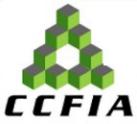 ↑以上資料填寫完畢後，連同以下↓匯款資料(請至ATM或銀行臨櫃)用LINE 或wechat拍照後回傳mail至電子信箱：2697735868@qq.com 高銘隆 秘書長 0932 08 02 07收LINE ID & wechatID都是：box-kao※以下為本會核實欄目，請勿填寫公司名稱公司名稱公司名稱統一編號統一編號統一編號負責人負責人負責人公司電話電話公司官網網址官網網址官網網址□Ｙ　□Ｎ□Ｙ　□Ｎ□Ｙ　□Ｎ公司傳真傳真公司臉書網址臉書網址臉書網址□Ｙ　□Ｎ□Ｙ　□Ｎ□Ｙ　□Ｎ公司屬性( 可複選 )公司屬性( 可複選 )公司屬性( 可複選 )1.□製造商  2.□貿易商   3.□代理( 經銷 )商   4.□物流商    5.□批發零售商   6.□通路商7.餐飲店櫃  8.□平台，請敘述→ 1.□製造商  2.□貿易商   3.□代理( 經銷 )商   4.□物流商    5.□批發零售商   6.□通路商7.餐飲店櫃  8.□平台，請敘述→ 1.□製造商  2.□貿易商   3.□代理( 經銷 )商   4.□物流商    5.□批發零售商   6.□通路商7.餐飲店櫃  8.□平台，請敘述→ 1.□製造商  2.□貿易商   3.□代理( 經銷 )商   4.□物流商    5.□批發零售商   6.□通路商7.餐飲店櫃  8.□平台，請敘述→ 1.□製造商  2.□貿易商   3.□代理( 經銷 )商   4.□物流商    5.□批發零售商   6.□通路商7.餐飲店櫃  8.□平台，請敘述→ 1.□製造商  2.□貿易商   3.□代理( 經銷 )商   4.□物流商    5.□批發零售商   6.□通路商7.餐飲店櫃  8.□平台，請敘述→ 1.□製造商  2.□貿易商   3.□代理( 經銷 )商   4.□物流商    5.□批發零售商   6.□通路商7.餐飲店櫃  8.□平台，請敘述→ 1.□製造商  2.□貿易商   3.□代理( 經銷 )商   4.□物流商    5.□批發零售商   6.□通路商7.餐飲店櫃  8.□平台，請敘述→ 1.□製造商  2.□貿易商   3.□代理( 經銷 )商   4.□物流商    5.□批發零售商   6.□通路商7.餐飲店櫃  8.□平台，請敘述→ 1.□製造商  2.□貿易商   3.□代理( 經銷 )商   4.□物流商    5.□批發零售商   6.□通路商7.餐飲店櫃  8.□平台，請敘述→ 1.□製造商  2.□貿易商   3.□代理( 經銷 )商   4.□物流商    5.□批發零售商   6.□通路商7.餐飲店櫃  8.□平台，請敘述→ 1.□製造商  2.□貿易商   3.□代理( 經銷 )商   4.□物流商    5.□批發零售商   6.□通路商7.餐飲店櫃  8.□平台，請敘述→ 1.□製造商  2.□貿易商   3.□代理( 經銷 )商   4.□物流商    5.□批發零售商   6.□通路商7.餐飲店櫃  8.□平台，請敘述→ 1.□製造商  2.□貿易商   3.□代理( 經銷 )商   4.□物流商    5.□批發零售商   6.□通路商7.餐飲店櫃  8.□平台，請敘述→ 1.□製造商  2.□貿易商   3.□代理( 經銷 )商   4.□物流商    5.□批發零售商   6.□通路商7.餐飲店櫃  8.□平台，請敘述→ 1.□製造商  2.□貿易商   3.□代理( 經銷 )商   4.□物流商    5.□批發零售商   6.□通路商7.餐飲店櫃  8.□平台，請敘述→ 1.□製造商  2.□貿易商   3.□代理( 經銷 )商   4.□物流商    5.□批發零售商   6.□通路商7.餐飲店櫃  8.□平台，請敘述→ 1.□製造商  2.□貿易商   3.□代理( 經銷 )商   4.□物流商    5.□批發零售商   6.□通路商7.餐飲店櫃  8.□平台，請敘述→ 1.□製造商  2.□貿易商   3.□代理( 經銷 )商   4.□物流商    5.□批發零售商   6.□通路商7.餐飲店櫃  8.□平台，請敘述→ 1.□製造商  2.□貿易商   3.□代理( 經銷 )商   4.□物流商    5.□批發零售商   6.□通路商7.餐飲店櫃  8.□平台，請敘述→ 1.□製造商  2.□貿易商   3.□代理( 經銷 )商   4.□物流商    5.□批發零售商   6.□通路商7.餐飲店櫃  8.□平台，請敘述→ 公司產品( 可複選 )公司產品( 可複選 )公司產品( 可複選 )□包裝食品(含農特產、伴手禮)　  2.□營養保健( 健康專區 )　  3.□美容化妝( 美麗專區 )4.□婦幼嬰童  5.□生活農文創用品(含紡織雜貨、服飾.及一切在個人及家居生活上有創新創意商品)6.□其他，請敘述→□包裝食品(含農特產、伴手禮)　  2.□營養保健( 健康專區 )　  3.□美容化妝( 美麗專區 )4.□婦幼嬰童  5.□生活農文創用品(含紡織雜貨、服飾.及一切在個人及家居生活上有創新創意商品)6.□其他，請敘述→□包裝食品(含農特產、伴手禮)　  2.□營養保健( 健康專區 )　  3.□美容化妝( 美麗專區 )4.□婦幼嬰童  5.□生活農文創用品(含紡織雜貨、服飾.及一切在個人及家居生活上有創新創意商品)6.□其他，請敘述→□包裝食品(含農特產、伴手禮)　  2.□營養保健( 健康專區 )　  3.□美容化妝( 美麗專區 )4.□婦幼嬰童  5.□生活農文創用品(含紡織雜貨、服飾.及一切在個人及家居生活上有創新創意商品)6.□其他，請敘述→□包裝食品(含農特產、伴手禮)　  2.□營養保健( 健康專區 )　  3.□美容化妝( 美麗專區 )4.□婦幼嬰童  5.□生活農文創用品(含紡織雜貨、服飾.及一切在個人及家居生活上有創新創意商品)6.□其他，請敘述→□包裝食品(含農特產、伴手禮)　  2.□營養保健( 健康專區 )　  3.□美容化妝( 美麗專區 )4.□婦幼嬰童  5.□生活農文創用品(含紡織雜貨、服飾.及一切在個人及家居生活上有創新創意商品)6.□其他，請敘述→□包裝食品(含農特產、伴手禮)　  2.□營養保健( 健康專區 )　  3.□美容化妝( 美麗專區 )4.□婦幼嬰童  5.□生活農文創用品(含紡織雜貨、服飾.及一切在個人及家居生活上有創新創意商品)6.□其他，請敘述→□包裝食品(含農特產、伴手禮)　  2.□營養保健( 健康專區 )　  3.□美容化妝( 美麗專區 )4.□婦幼嬰童  5.□生活農文創用品(含紡織雜貨、服飾.及一切在個人及家居生活上有創新創意商品)6.□其他，請敘述→□包裝食品(含農特產、伴手禮)　  2.□營養保健( 健康專區 )　  3.□美容化妝( 美麗專區 )4.□婦幼嬰童  5.□生活農文創用品(含紡織雜貨、服飾.及一切在個人及家居生活上有創新創意商品)6.□其他，請敘述→□包裝食品(含農特產、伴手禮)　  2.□營養保健( 健康專區 )　  3.□美容化妝( 美麗專區 )4.□婦幼嬰童  5.□生活農文創用品(含紡織雜貨、服飾.及一切在個人及家居生活上有創新創意商品)6.□其他，請敘述→□包裝食品(含農特產、伴手禮)　  2.□營養保健( 健康專區 )　  3.□美容化妝( 美麗專區 )4.□婦幼嬰童  5.□生活農文創用品(含紡織雜貨、服飾.及一切在個人及家居生活上有創新創意商品)6.□其他，請敘述→□包裝食品(含農特產、伴手禮)　  2.□營養保健( 健康專區 )　  3.□美容化妝( 美麗專區 )4.□婦幼嬰童  5.□生活農文創用品(含紡織雜貨、服飾.及一切在個人及家居生活上有創新創意商品)6.□其他，請敘述→□包裝食品(含農特產、伴手禮)　  2.□營養保健( 健康專區 )　  3.□美容化妝( 美麗專區 )4.□婦幼嬰童  5.□生活農文創用品(含紡織雜貨、服飾.及一切在個人及家居生活上有創新創意商品)6.□其他，請敘述→□包裝食品(含農特產、伴手禮)　  2.□營養保健( 健康專區 )　  3.□美容化妝( 美麗專區 )4.□婦幼嬰童  5.□生活農文創用品(含紡織雜貨、服飾.及一切在個人及家居生活上有創新創意商品)6.□其他，請敘述→□包裝食品(含農特產、伴手禮)　  2.□營養保健( 健康專區 )　  3.□美容化妝( 美麗專區 )4.□婦幼嬰童  5.□生活農文創用品(含紡織雜貨、服飾.及一切在個人及家居生活上有創新創意商品)6.□其他，請敘述→□包裝食品(含農特產、伴手禮)　  2.□營養保健( 健康專區 )　  3.□美容化妝( 美麗專區 )4.□婦幼嬰童  5.□生活農文創用品(含紡織雜貨、服飾.及一切在個人及家居生活上有創新創意商品)6.□其他，請敘述→□包裝食品(含農特產、伴手禮)　  2.□營養保健( 健康專區 )　  3.□美容化妝( 美麗專區 )4.□婦幼嬰童  5.□生活農文創用品(含紡織雜貨、服飾.及一切在個人及家居生活上有創新創意商品)6.□其他，請敘述→□包裝食品(含農特產、伴手禮)　  2.□營養保健( 健康專區 )　  3.□美容化妝( 美麗專區 )4.□婦幼嬰童  5.□生活農文創用品(含紡織雜貨、服飾.及一切在個人及家居生活上有創新創意商品)6.□其他，請敘述→□包裝食品(含農特產、伴手禮)　  2.□營養保健( 健康專區 )　  3.□美容化妝( 美麗專區 )4.□婦幼嬰童  5.□生活農文創用品(含紡織雜貨、服飾.及一切在個人及家居生活上有創新創意商品)6.□其他，請敘述→□包裝食品(含農特產、伴手禮)　  2.□營養保健( 健康專區 )　  3.□美容化妝( 美麗專區 )4.□婦幼嬰童  5.□生活農文創用品(含紡織雜貨、服飾.及一切在個人及家居生活上有創新創意商品)6.□其他，請敘述→□包裝食品(含農特產、伴手禮)　  2.□營養保健( 健康專區 )　  3.□美容化妝( 美麗專區 )4.□婦幼嬰童  5.□生活農文創用品(含紡織雜貨、服飾.及一切在個人及家居生活上有創新創意商品)6.□其他，請敘述→公司通訊地址公司通訊地址公司通訊地址公司發票地址公司發票地址匯款帳號匯款帳號匯款帳號指定戶名指定戶名匯款銀行匯款銀行匯款銀行銀行（代碼：　　  　）　　  　　    分行銀行（代碼：　　  　）　　  　　    分行銀行（代碼：　　  　）　　  　　    分行銀行（代碼：　　  　）　　  　　    分行銀行（代碼：　　  　）　　  　　    分行銀行（代碼：　　  　）　　  　　    分行銀行（代碼：　　  　）　　  　　    分行銀行（代碼：　　  　）　　  　　    分行銀行（代碼：　　  　）　　  　　    分行銀行（代碼：　　  　）　　  　　    分行銀行（代碼：　　  　）　　  　　    分行銀行（代碼：　　  　）　　  　　    分行銀行（代碼：　　  　）　　  　　    分行銀行（代碼：　　  　）　　  　　    分行入會日期入會日期入會日期入會日期  年    月    日  年    月    日  年    月    日窗口姓名窗口姓名手機LINE IDLINE IDwechat IDwechat IDwechat IDwechat ID職稱職稱室話電子信箱電子信箱推薦會員編號推薦會員編號推薦會員編號推薦會員編號公司公司公司                             有限公司                             有限公司                             有限公司                             有限公司                             有限公司                             有限公司                             有限公司                             有限公司推薦人推薦人推薦人推薦人中華跨境流通孵化育成協會立案字號：台內團字第1050065373號中華跨境流通孵化育成協會立案字號：台內團字第1050065373號入會費：NT$5,000(一 次性)入會費：NT$5,000(一 次性)入會費：NT$5,000(一 次性)常年費：NT$5,000統一編號： 4245 4566會址：台北市中山區民生西路66巷25弄1號會址：台北市中山區民生西路66巷25弄1號會址：台北市中山區民生西路66巷25弄1號LINE IDwechatIDbox-kao戶 名：中華跨境電商孵化育成協會本會帳號：495 540 532 737本會帳號：495 540 532 737匯款銀行：中國信託銀行 (代碼：822) 萬華分行匯款銀行：中國信託銀行 (代碼：822) 萬華分行匯款銀行：中國信託銀行 (代碼：822) 萬華分行正式會員編     號入會費□已繳　□未繳首次年費□已繳 □未繳入會申請表及匯款單傳LINE or wechat識別入會申請表及匯款單傳LINE or wechat識別□有   □否收款人審核人秘書長理事長年月日/    /年月日/    /年月日/    /年月日/    //    /